INDICAÇÃO Nº 2411/2014Indica ao Poder Executivo Municipal a volta da linha do ônibus Jardim Orquídeas/Terminal passando nas imediações do posto médico do bairro 31 de Março.Excelentíssimo Senhor Prefeito Municipal, Nos termos do Art. 108 do Regimento Interno desta Casa de Leis, dirijo-me a Vossa Excelência para indicar que, por intermédio do Setor competente, a volta da linha de ônibus Jardim das Orquídeas/Terminal passando nas imediações do posto médico do bairro 31 de Março.Justificativa:                     Moradores do Jardim Icaraí estão reclamando que vão se consultar no posto médico do bairro 31 de Março e pegam o ônibus São Joaquim, mas para retornar para suas casas têm encontrado dificuldades por o ônibus Jardim das Orquídeas/Terminal não passa mais pelo local. Com isso, algumas pessoas são obrigadas a voltarem a pé para suas residências.                             Plenário “Dr. Tancredo Neves”, em 02 de julho de 2014.José Antonio Ferreira“Dr. José”-vereador-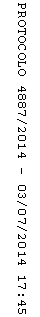 